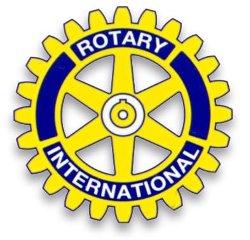 C. Richard Napier Memorial ScholarshipSponsored by The Rotary Club of PowhatanBackgroundRich Napier was a custom homebuilder whose clients became his friends.  He was very active in his community, serving as the president of the Homebuilders Association of Virginia, the Homebuilders Association of Richmond, The Rotary Club of Powhatan and Backpacks of Love.   https://www.richmond.com/obituaries/napier-charles-richard-rich/article_469accaf-7564-5099-b280-1212ca534a91.htmlDirections:  Students applying for the C. Richard Napier Memorial Scholarship will need to complete the following form.Application Full Name of applicant  ______________________________________________Mailing address ____________________________________________________Current phone number _________________Date of Birth ______________	Place of Birth _____________Parent/Guardian _________________Where/How do you plan to continue your education or career after high school?Place/ School 		Program		Accepted?	____________________________________		_________		_____________________________________________		_________		_________Where do you hope to attend? _______________________________________Are you employed after school?  ____	# of days _____	# of hours ______Are you employed on weekends? ____	# of days _____   # of hours ______Napier Memorial Scholarship Application cont.10.  What skills have you learned in your CTE program?________________________________________________________________________________________________________________________________________________________________________________________________________________________________________________________________________________________________________________________________________________________________________________________________________________________________________________________________________	11.  List community contributions and service projects. ________________________________________________________________________________________________________________________________________________________________________________________________________________________________________________________________________________________________________________________________________________________________________________________________________________________________________________________________________12. Provide any personal achievements or accomplishments that you would like to share. ________________________________________________________________________________________________________________________________________________________________________________________________________________________________________________________________________________________________________________13. Why should you be considered for the C. Richard Napier Memorial Scholarship?____________________________________________________________________________________________________________________________________________________________________________________________________________________________________________________________________________________________________________________________________________________________________________________________________________________________________________________________________________________________________________________________________________________Date due:  Tuesday, May 4, 2021